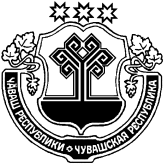 О созыве  шестидесятоговнеочередного  заседания Собрания депутатов Староайбесинского сельскогопоселения третьего созыва	На основании ст. 28 Устава Староайбесинского сельскогопоселения постановляю:созвать шестидесятое заседание Собрания депутатов Староайбесинскогосельского поселения  третьего  созыва 30 марта  2020 года в 14 часов 00минут  в помещении администрации Староайбесинского сельскогопоселения с повесткой дня:О внесении изменений в решение  Собрания депутатовСтароайбесинского сельского поселения  от 29.11.2019г №56/1«О бюджете Староайбесинского сельского поселения на  2020   год и на плановый период 2021 и 2022 годов». Глава Староайбесинскогосельского поселения                                                                        В.П. Казанцев   ЧĂВАШ РЕСПУБЛИКИУЛАТĂР РАЙОНĚЧУВАШСКАЯ РЕСПУБЛИКА АЛАТЫРСКИЙ  РАЙОН КИВĚ ЭЙПЕÇЯЛ ПОСЕЛЕНИЙĚН ПУÇЛĂХĚ ЙЫШĂНУ20  март  2020 Ç.  № 73КИВĚ ЭЙПЕÇ ялě ГЛАВА СТАРОАЙБЕСИНСКОГО СЕЛЬСКОГО ПОСЕЛЕНИЯ ПОСТАНОВЛЕНИЕ20 марта  2020 г.   № 73село Старые Айбеси 